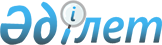 Әкімдіктің 2020 жылғы 14 мамырдағы № 212 "2020 жылға арналған мектепке дейінгі тәрбие мен оқытуға мемлекеттік білім беру тапсырысын, ата-ана төлемақысының мөлшерін бекіту туралы" қаулысына өзгеріс енгізу туралы
					
			Мерзімі біткен
			
			
		
					Қостанай облысы Қостанай ауданы әкімдігінің 2020 жылғы 26 қарашадағы № 651 қаулысы. Қостанай облысының Әділет департаментінде 2020 жылғы 26 қарашада № 9592 болып тіркелді. Мерзімі өткендіктен қолданыс тоқтатылды
      Қазақстан Республикасының 2007 жылғы 27 шілдедегі "Білім туралы" Заңының 6-бабы 4-тармағының 8-1) тармақшасына, 62-бабының 6-тармағына сәйкес Қостанай ауданының әкімдігі ҚАУЛЫ ЕТЕДІ:
      1. Қостанай ауданы әкімдігінің "2020 жылға арналған мектепке дейінгі тәрбие мен оқытуға мемлекеттік білім беру тапсырысын, ата-ана төлемақысының мөлшерін бекіту туралы" 2020 жылғы 14 мамырдағы № 212 қаулысына (2020 жылғы 19 мамырда Қазақстан Республикасы нормативтік құқықтық актілерінің эталондық бақылау банкінде жарияланған, Нормативтік құқықтық актілерді мемлекеттік тіркеу тізілімінде № 9193 болып тіркелген) мынадай өзгеріс енгізілсін:
      көрсетілген қаулыға қосымша осы қаулыға қосымшаға сәйкес жаңа редакцияда жазылсын.
      2. Қостанай ауданы әкімдігінің "Білім бөлімі" мемлекеттік мекемесі Қазақстан Республикасының заңнамасында белгіленген тәртіпте:
      1) осы қаулының аумақтық әділет органында мемлекеттік тіркелуін қамтамасыз етсін;
      2) осы қаулы ресми жарияланғаннан кейін Қостанай ауданы әкімдігінің интернет – ресурсында орналастырылуын қамтамасыз етсін.
      3. Осы қаулының орындалуын бақылау жетекшілік ететін Қостанай ауданы әкімінің орынбасарына жүктелсін.
      4. Осы қаулы алғашқы ресми жарияланған күнінен кейін күнтізбелік он күн өткен соң қолданысқа енгізіледі. 2020 жылға арналған мектепке дейінгі тәрбие мен оқытуға мемлекеттік білім беру тапсырысы, ата-ана төлемақысының мөлшері
					© 2012. Қазақстан Республикасы Әділет министрлігінің «Қазақстан Республикасының Заңнама және құқықтық ақпарат институты» ШЖҚ РМК
				
      Қостанай ауданының әкімі 

Ж. Таукенов
Әкімдіктің
2020 жылғы 26 қарашадағы
№ 651 қаулысына қосымшаӘкімдіктің
2020 жылғы 14 мамырдағы
№ 212 қаулысына
қосымша
№
Мектепке дейінгі тәрбие мен оқыту ұйымдарының әкімшілік- аумақтық орналасуы
Мектепке дейінгі тәрбие мен оқыту ұйымдарының атауы
Мектепке дейінгі тәрбие мен оқытуға мемлекеттік білім беру тапсырысы
Мектепке дейінгі тәрбие мен оқытуға мемлекеттік білім беру тапсырысы
Мектепке дейінгі білім беру ұйымдарында бір айдағы ата-ана төлемақысының мөлшері (теңге)
№
Мектепке дейінгі тәрбие мен оқыту ұйымдарының әкімшілік- аумақтық орналасуы
Мектепке дейінгі тәрбие мен оқыту ұйымдарының атауы
Мектепке дейінгі тәрбие мен оқыту ұйымдарының тәрбиеленушілер саны
Мектепке дейінгі білім беру ұйымдарында бір тәрбиеленушіге жұмсалатын шығыстардың бір айдағы орташа құны (теңге)
Мектепке дейінгі білім беру ұйымдарында бір айдағы ата-ана төлемақысының мөлшері (теңге)
1
2
3
4
5
6
1
Қостанай ауданы, Заречное ауылы
"Қостанай ауданының Заречный ауылдық округі әкімінің аппараты" мемлекеттік мекемесінің "Алтын бесік" бөбекжай-бақшасы" коммуналдық мемлекеттік қазыналық кәсіпорны
155
34155
3 жасқа дейін 11808
3 жастан бастап 12915
2
Қостанай ауданы, Тобыл қаласы
"BK KINDER" жауапкершілігі шектеулі серіктестігі
120
29622
3 жасқа дейін 11808
3 жастан бастап 12915
3
Қостанай ауданы, Тобыл қаласы
 "Жанерке 2009" жауапкершілігі шектеулі серіктестігі 
90
29622
3 жасқа дейін 11808
3 жастан бастап 12915
4
Қостанай ауданы, Тобыл қаласы
"Қостанай ауданының Тобыл қаласы әкімінің аппараты" мемлекеттік мекемесінің "Балбөбек" бөбекжай - бақшасы" коммуналдық мемлекеттік қазыналық кәсіпорны
210
29883
3 жасқа дейін 11808
3 жастан бастап 12915
5
Қостанай ауданы, Тобыл қаласы
"Қостанай ауданының Тобыл қаласы әкімінің аппараты" мемлекеттік мекемесінің "Гүлдер" бөбекжай - бақшасы" коммуналдық мемлекеттік қазыналық кәсіпорны
180
31773
3 жасқа дейін 11808
3 жастан бастап 12915
6
Қостанай ауданы, Тобыл қаласы
"Қостанай ауданының Тобыл қаласы әкімінің аппараты" мемлекеттік мекемесінің "Сәулетай" бөбекжай – бақшасы" коммуналдық мемлекеттік қазыналық кәсіпорны
148
44841
3 жасқа дейін 11808
3 жастан бастап 12915
7
Қостанай ауданы, Октябрьское ауылы
"Қостанай ауданының Октябрь ауылдық округі әкімінің аппараты" мемлекеттік мекемесінің "Шапағат" бөбекжай – бақшасы" коммуналдық мемлекеттік қазыналық кәсіпорны
75
50678
3 жасқа дейін 9205
3 жастан бастап 11624